ГРАВИРОВАЛЬНО-ФРЕЗЕРНЫЙ СТАНОК С ЧПУ SM2030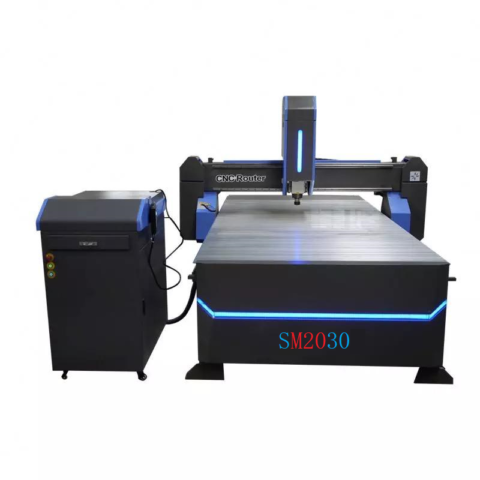 КОНСТРУКТИВНЫЕ ОСОБЕННОСТИРабочее поле, мм2100 х 3000Перемещение шпинделя по оси Z, мм300Тип передачи по осям X, Yкосозубая шестерня-рейкаТип рабочего столаКомбинированный вакуумный с «Т»- пазами крепленияТип электродвигателей перемещенияшаговыеСистема смены инструментаРучная (цанговый, фиксация гайкой)Максимальная скорость рабочего хода, м/мин0 — 15**Максимальная скорость холостого хода, м/мин0 – 25Частота вращения шпинделя, об/мин0 – 18 000Мощность шпинделя, кВт6Тип охлаждения шпинделяВоздухТип цангиER32Посадочный диаметр инструмента, наибольший, мм20Напряжение, В380Частота тока, Гц50Общая установленная мощность, кВт15Габаритные размеры станка в упаковке, мм3100х2130х1950Масса станка (брутто), кг1400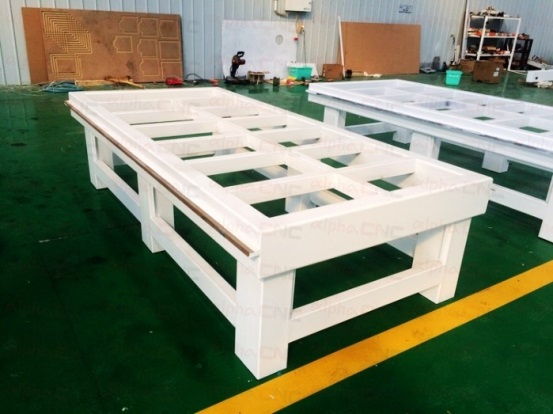  ЦЕЛЬНОСВАРНАЯ СТАНИНА Станина станка выполнена из толстостенных прямоугольных труб, что наряду с большим количеством поперечных балок, обеспечивают отличный уровень жесткости и виброустойчивости.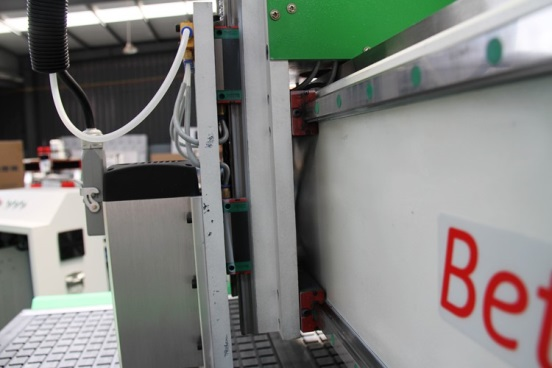 ВЫСОКОТОЧНЫЕ ЛИНЕЙНЫЕ НАПРАВЛЯЮЩИЕПОВЫШЕННОЙ ЖЕСТКОСТИ <HIWIN> ТАЙВАНЬ
За счет повышенной устойчивости и жесткости обеспечивают высокую точность перемещения портала и высокооборотного шпинделя по осям Х, Y, Z. Достигается высокая точность обработки и долговечность работы станка без потери точностных параметров.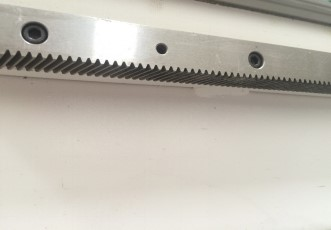 КОСОЗУБАЯ РЕЙКА ПО ОСЯМ Х/Y/Z
Перемещения по осям Х и Y нас станке используется косозубая рейка. Это решение позволяет добиться высоких скоростных показателей без ущерба точности обработок.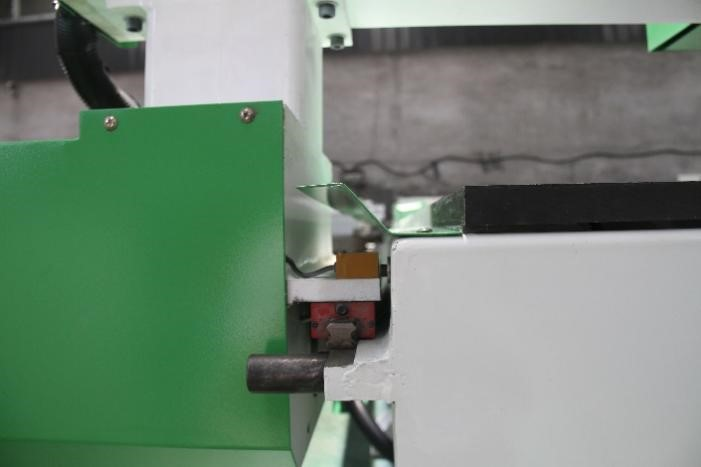 КОЖУХИ ДЛЯ ЗАЩИТЫ НАПРАВЛЯЮЩИХ Имеют специальный форму и изгиб предотвращающий попадание обрезков и пыли на направляющие в процессе обработки.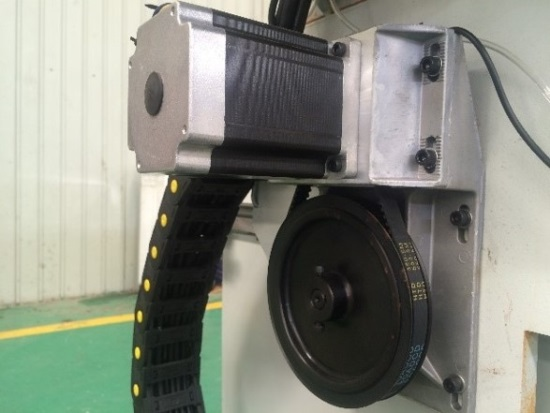 ШАГОВЫЕ ДВИГАТЕЛИ ОСЕВОГО ПЕРЕМЕЩЕНИЯ ( Yako или Leadshine)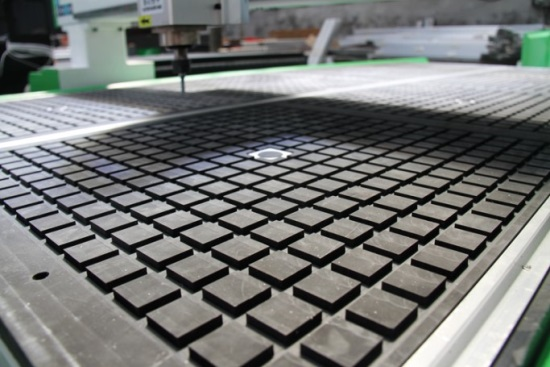 КОМБИНИРОВАННЫЙ ВАКУУМНЫЙ СТОЛ С «Т» — ПАЗАМИ – БАЗОВАЯ КОНФИГУРАЦИЯ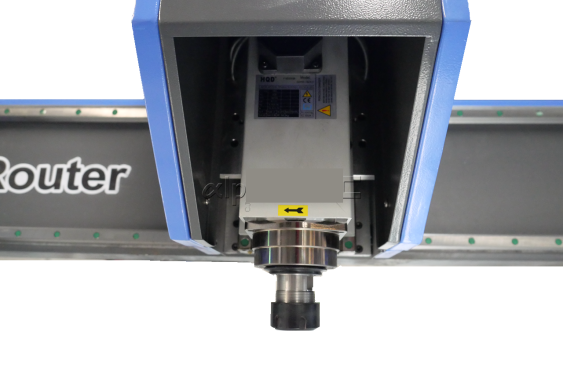 ПРОМЫШЛЕННЫЙ ЭЛЕКТРОШПИНДЕЛЬ 6  КВТ — 18 000 ОБ/МИН <HQD> Китай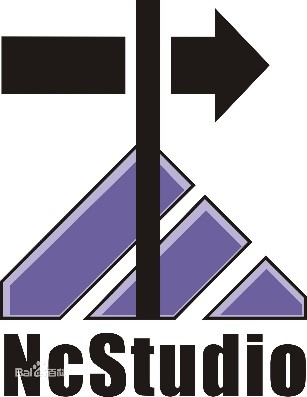 СИСТЕМА УПРАВЛЕНИЯ <NC stuido V5>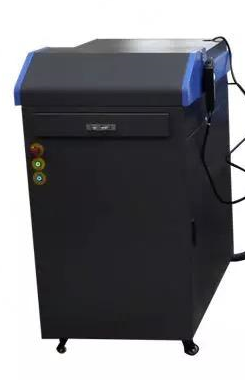 ШКАФ УПРАВЛЕНИЯ Шкаф управления — самый основной элемент станка и от его надежности зависит дальнейшая стабильная работа станка. Шкаф управления станком оснащен комплектующими ведущих мировых производителей и скомпонован в отдельный блок, изолированный от вибраций, перегрева и других внешних воздействий. Все компоненты и соединения расположены на строго отведенных местах и имеют легкий доступ для контроля и обслуживания.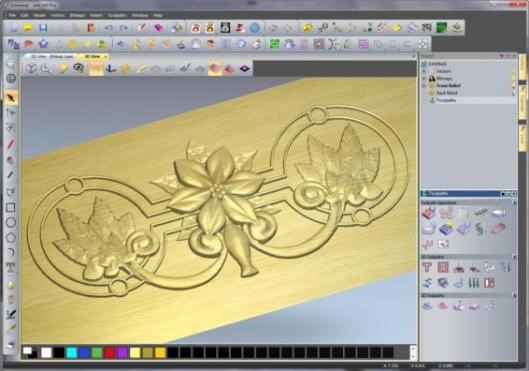 ПРОГРАММНОЕ ОБЕСПЕЧЕНИЕ  «ArtCAM Express»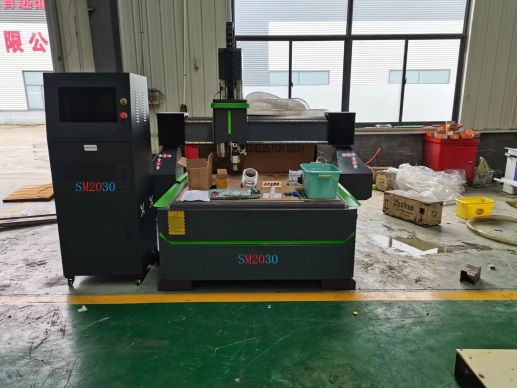 ЯЩИК ДЛЯ ИНСТРУМЕНТА (ЗИП)Эргономичный инструментальный ящик включающий набор фрез и цанг, смазочный комплект, набор ключей и т.д.